Beautiful Lily Florist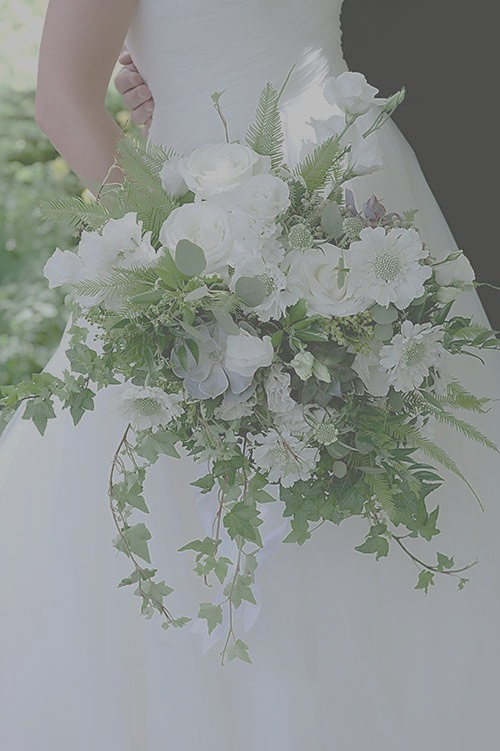 Wedding Flowers 2019Tel: 01446 677010            Email: beautifullilyflorist@outlook.com92 High Street, Barry. CF62 7DYBride:Hand-tied 	from	£80 - £110Shower	from	£90 - £125Bridesmaids:Hand-tied 	from 	£35 - £60Basket	from 	£25 - £45Wand		from	£15 to £25Hair Accessories:Alice Band		from	£20Half Crown		from	£30Full Crown		from	£40Slide			from	£15Wired Flower		from £5.50Button Holes:Gents single flower	from	£5.50Gents Modern Mix	from £9Ladies single flower	from £6Corsage		from £9.50Bag Corsage	from £15Wrist Corsage	from £10Table Décor:Long & Low		from	£55 - £170 (can be used for both registry desk and top table)Garland mix flower	from 	£35 per metreGarland Greenery	from	£25 per metreTable centre piece	from	£30 - £120Jars and small vases	from	£12 - £25Church/Venue Flowers:Pedestal		from	£75 - £180Window 		from	£35 - £95Arch			from £350 - £80Cake	 Clusters	from	£10 - £30